WWF-Türkiye 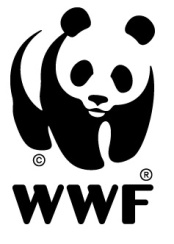 Gönüllü Programı DuyurusuYaz tatilinde WWF-Türkiye’nin faaliyetlerine destek olup Türkiye’deki doğa koruma ve sivil toplum kuruluşu çalışmaları hakkında tecrübe kazanmak ister misiniz?WWF-Türkiye 16 Temmuz-29 Ağustos arasında İstanbul ve Ankara ofislerinde haftada üç gün, tam zamanlı gönüllü olarak çalışmak isteyen Genç Panda’ları arıyor. Genç Panda olmak için başvurabileceğiniz programlar:Doğa Koruma Programı (İstanbul)Doğa Koruma Programı (Ankara)Sözleşme ve Mutabakat Yönetimi Programı (İstanbul)İletişim Programı (İstanbul)Kaynak Geliştirme Programı (İstanbul) (2 kişi)Eğitim Programı (İstanbul)Aranan Nitelikler: Her pozisyon için aranan nitelikleri dikkate alınızÇalışma Dönemi:Yaz Dönemi (17 Temmuz-1 Eylül 2018)Konum:Eminönü, İstanbulDikmen, Ankara (Doğa Koruma Programı)Başvuru Süreci:Başvurular 31 Mart 2019 tarihine kadar ik@wwf.org.tr adresine iletilmelidir.Gerekli Dokümanlar: C.V.Motivasyon mektubu (Neden WWF-Türkiye’de çalışmak istiyorsunuz? Bu tecrübenin kariyer hedeflerinize ve kişisel gelişiminize nasıl katkı sağlayacağını düşünüyorsunuz? Gelecekte sivil toplum kuruluşları ve doğa koruma alanında çalışmayı düşünüyor musunuz?)Seçilen adaylar Nisan ayı içinde görüşme için iletişime geçilecektir.Yayınlanma Tarihi:Şubat 2019Son Başvuru Tarihi:31 Mart 2019Ücret Bilgisi:Öğle yemeği ve yol masrafları WWF-Türkiye tarafından karşılanacaktır. Alınacak Gönüllü Sayısı: 8-10Ofis Çalışması:Adayların programa kabul edilmek için 6 hafta boyunca (16 Temmuz- 29 Ağustos) haftada üç gün olmak üzere toplamda 18 tam iş günü ofis çalışmalarına aktif katılım sağlamayı taahhüt etmeleri gerekmektedir.Doğa Koruma Programı (İstanbul)İş Tanımı:Mevcut doğa koruma projelerinin yönetimine destek sağlamak: teknik konularda araştırma, sunum hazırlama, proje izleme sistemine destek Yeni doğa koruma projelerinin geliştirilme süreçlerine katkı sağlamak: fon analizi, paydaş analizi, veri derleme vb.Gerektiğinde Türkçe- İngilizce yazılı çeviri / adaptasyonKazanılacak Tecrübe:Türkiye’nin doğası ve Türkiye’deki doğa koruma çalışmaları hakkında bilgi edinmekRotasyon haftası sayesinde WWF-Türkiye’deki tüm ekiplerin çalışmaları hakkında bilgi edinmekAranan Özellikler:18 yaş ve üstüMS Office uygulamalarına hâkimiyetOrta-ileri seviyede İngilizce Güçlü iletişim yeteneği ve takım çalışmasına uygunlukTercihen ders dışı etkinliklerde ve projelerde tecrübeDoğa korumaya ilgi ve doğa koruma konuları hakkında bilgiDoğa Koruma Programı (Ankara)İş Tanımı:Mevcut doğa koruma projelerinin yönetimine destek sağlamak: teknik konularda araştırma, sunum hazırlama, proje izleme sistemine destek Yeni doğa koruma projelerinin geliştirilme süreçlerine katkı sağlamak: fon analizi, paydaş analizi, veri derleme vb.Gerektiğinde Türkçe- İngilizce yazılı çeviri / adaptasyonKazanılacak Tecrübe:Türkiye’nin doğası ve Türkiye’deki doğa koruma çalışmaları hakkında bilgi edinmekAranan Özellikler:18 yaş ve üstüMS Office uygulamalarına hâkimiyetOrta-ileri seviyede İngilizce Güçlü iletişim yeteneği ve takım çalışmasına uygunlukTercihen ders dışı etkinliklerde ve projelerde tecrübeDoğa korumaya ilgi ve doğa koruma konuları hakkında bilgiSözleşme ve Mutabakat Yönetimi Programı (İstanbul)İş Tanımı:Mevcut sözleşmelere ait bilgilerin (tarih, proje adı, proje kodu vs.) ayrıştırılması, sistematik ve teknolojik altyapı çalışmalarına uygun hale getirilmesiÇalışan ve cari hesap mutabakatı Kazanılacak Tecrübe:Kontrat yönetimi ve mutabakat süreci hakkında tecrübe sahibi olmakRotasyon haftası sayesinde WWF-Türkiye’deki tüm ekiplerin çalışmaları hakkında bilgi edinmekAranan Özellikler:18 yaş ve üstüMS Office uygulamalarına hâkimiyetOrta-ileri seviye İngilizce Güçlü iletişim yeteneği ve takım çalışmasına uygunlukİletişim Programı (İstanbul)İş Tanımı:Basın sektöründeki irtibat kişileriyle ilgili güncellemelerin yapılmasıSosyal medya yönetimi ve medya haber takibi çalışmalarına destekBasın bültenleri ve bilgi notu gibi belgeler için içerik hazırlanmasına destekArşiv çalışmalarına ve çeşitli organizasyon konularına destek Kazanılacak Tecrübe:Sivil toplum iletişimi hakkında tecrübe edinmekMedya raporlama sürecini öğrenmekRotasyon haftası sayesinde WWF-Türkiye’deki tüm ekiplerin çalışmaları hakkında bilgi edinmekAranan Özellikler:18 yaş ve üstüMS Office uygulamalarına hâkimiyetOrta-ileri seviye İngilizce Güçlü iletişim yeteneği ve takım çalışmasına uygunlukTercihen ders dışı etkinliklerde ve projelerde tecrübeTercihen programa 16 Temmuz – 31 Ağustos arasında katılımKaynak Geliştirme Programı (İstanbul)İş Tanımı:Kurumsal bağışçı talebine yönelik operasyonun yürütülmesi (bağış sürecinde ikna, sertifika hazırlığı, basım, kargo ve bağış  makbuzu sürecinin yönetimi)Yeni sözleşmelerin takibi ile mevcut sözleşmelerin elektronik ortama aktarılması Mevcut CRM (Customer Relationship Management) sisteminin güncellenmesi (mevcut sistem veya Salesforce)Bireysel bağışlarla ilgili veri analizi yapılmasıGerektiğinde Türkçe- İngilizce yazılı çeviri / adaptasyon Kazanılacak Tecrübe:STK Kurumsal Kaynak Geliştirme Bölümü’nün işleyişini anlamakKurumlardan alınan bağışların süreçleri hakkında bilgi sahibi olmakRotasyon haftası sayesinde WWF-Türkiye’deki tüm ekiplerin çalışmaları hakkında bilgi edinmek Aranan Özellikler:18 yaş ve üstüTercihen orta-ileri seviye İngilizce MS Office uygulamalarına hâkimiyet Tercihen Photoshop bilgisi Tercihen metin yazma ve düzeltme işlerinde tecrübeGüçlü iletişim yeteneği ve takım çalışmasına uygunlukTercihen ders dışı etkinliklerde ve projelerde tecrübeEğitim Programı (İstanbul)İş Tanımı:Gençlik Eğitim Programı’nda eğitim materyalleri içeriği, metni ve görselliği için katkı sağlamak; mevcut içeriğin online modüllere çevrilmesine destek olmakYurtiçi ve yurtdışı mevcut gençlik programlarını araştırmak, raporlamakKazanılacak Tecrübe:Online Eğitim Modülleri hazırlama konusunda tecrübe edinmekRotasyon haftası sayesinde WWF-Türkiye’deki tüm ekiplerin çalışmaları hakkında bilgi edinmek Aranan Özellikler:18 yaş ve üstüTercihen orta-ileri seviye İngilizce MS Office uygulamalarına hâkimiyetTercihen grafik tasarım bilgisi ve metin yazma ve düzeltme işlerinde tecrübeGüçlü iletişim yeteneği ve takım çalışmasına uygunluk Tercihen ders dışı etkinliklerde ve projelerde tecrübe